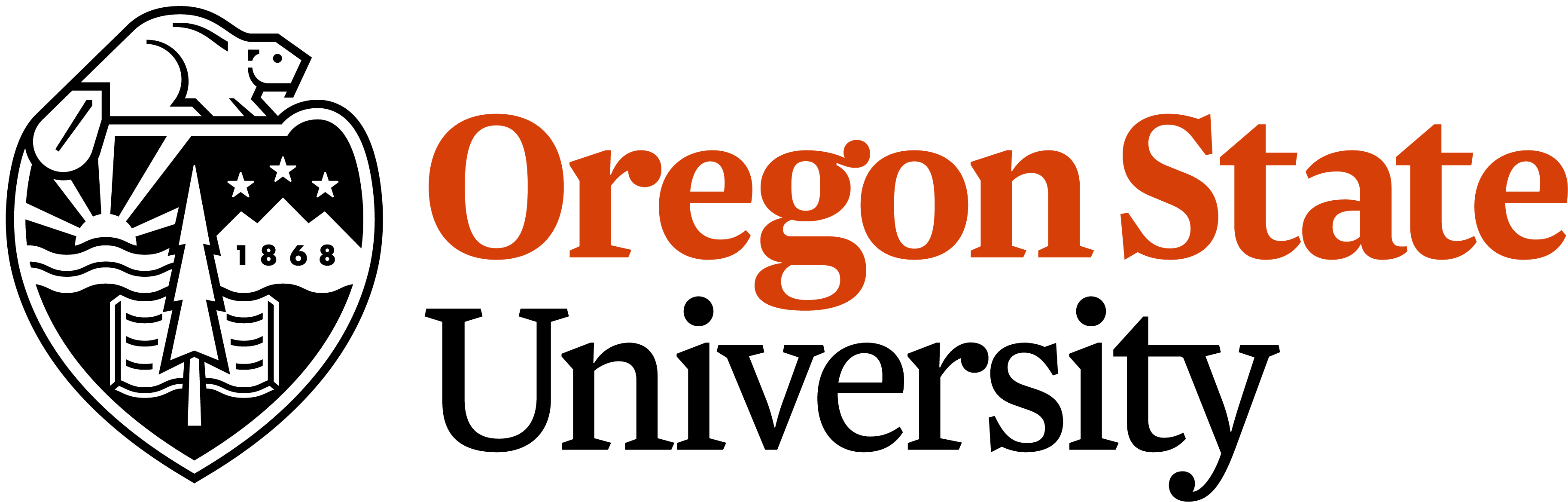 Course Name: Career Decision MakingCredits: 2Instructor Name: Katherine HoodInstructor Email: hoodka@oregonstate.eduInstructor Phone: 541-***-****Course Description In this class students will learn how to use career development theories, assessments, and individual/group assignments to explore different career options that align with their values and will help them to make informed decisions for their future.Course CommunicationFor general questions related to the course, please post to the Q&A discussion board. This will be available to you, your classmates, and the instructor. Your classmates can often be a great resource for you. They may have already approached the instructor regarding a similar question, so posting in the Q&A discussion board can result in a faster response time and could potentially benefit the rest of your classmates. For inquiries regarding personal matters, please contact the instructor via email. Please allow 24-48 hours for response time. If there is an urgent need, the instructor will be available by phone. Technical SupportCanvas Support will be available to you 24-7 via chat, phone, or e-mail. Click the Help link in Canvas to be directed there. For general computer difficulties, contact the OSU Help Desk. You can call (541) 737-3474, email osuhelpdesk@oregonstate.edu or visit the OSU Computer Helpdeskonline.Course PoliciesParticipation- Students are expected to participate in all graded discussions at least twice a week. Initial post will be due Wednesday at 11:59 PST. Following posts will be due by Sunday at 11:59 PST.Late Work- Late work will only be accepted if students have specified with the instructor beforehand. Extensions will only be granted in the event of unexpected extenuating circumstances. 